МБДОУ «Детский сад № 17»Паспорт младшей группы № 7Воспитатели: 	Охлопкова В.П.Игрушки и спорттивный инвентарьМебель группыМягкий инвентарьТехника группыНаименованиеИнв. №Кол-воПримечаниеНаименованиеИнв. №Кол-воПримечаниеКонструктор большой окрашенныйсчет1051Кукла девочкасчет1054Кукла мальчиксчет1052Машина "Кран"счет1051Складной гимнастический коврик зеленый 78*185 счет 105счет1051Серсо( кольца+пики)счет1051Трактор с грейдеромсчет1051Машина самосвалсчет1051Игрушка вертолетсчет1051Набор " продукты"счет1051Набор игровой продуктов " фрукты овощи"счет1051Набор домашних животных с детенышамисчет1051Набор кухонный столовыйсчет1051Автомобиль-самосвал" премиум"счет1051Кукла озвученнаясчет1051Кукла карапуз девочкасчет1051Кукла мальчиксчет1051Кукла малышсчет1051Кукла малышкасчет1051Прогулочная коляска для куклысчет1051Коляска для куклысчет1051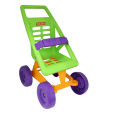 Ванная комната "Конфети"счет1051Кровать с набором постельных принадлежностейсчет1051Конструктор "механик" ( Лего дупло)счет1051Коврик -пазл Радугасчет1051Комплект чехлов для ширмы Кафесчет1051Ширма из труб 4 секциисчет1051Костюм игровой Шеф-Поварасчет1052Автомобиль-самосвал" Сталкерсчет 1051НаименованиеИнв. №Кол-воПримечаниеНаименованиеИнв. №Кол-воПримечаниеСтол на металических ножках1Стул жесткий на металической основе1Стул п/мягкий2Шкаф хозяйственный пенал1Набор игровой конструктор 43 дет. Реестр 549241950241Набор игровой мягкой мебели1950081Раскладушки (1,2,4,6,8,9,10,11,13,14,15,19,20,26,30,31,38,44,70,72,91,1007001122Раскладушки(2,5,9,11)700674Стол детский(49)700131Стол детский(1,3,5,6,8,9)700696Стол детский(1,2,3,4,5,6,)702576Стул детский (49,50,51,52,53,54,55,56,57,58,59,60,61,62,63,64,65,66,67,68,69,70,71,72,73,74,75,76,77,78,79)7022931Уголок природы реестр 87235702401Уголок спортивный702361Шкаф подвесной деревянный700021Развивающий уголок Автодром703271Развивающий уголок книжный703291Развивающий уголок Творчество703311Развивающий уголок Кухня703331Развивающий уголок Ряжения703341Стол детский( игровой)703351Стол детский ( игровой)703361Развивающий центр Вода-песок703371Мебель детская игровая " Малютка" (3 диванчика и стол мягкие)счет 1051Шкаф детский 5ти секционный с банкеткой1631681шкаф детский 5ти секционный с банкеткой1631691Шкаф детский 5ти секционный с банкеткой1631701Шкаф детский 3х секционный с банкеткой703491Шкаф детский 3х секционный с банкеткой703501Шкаф детский 3х секционный с банкеткой703511НаименованиеИнв. №Кол-воПримечаниеНаименованиеИнв. №Кол-воПримечаниеЛамбрикен тюль капрон 0,9*4700192Палас 3*4701001НаименованиеИнв. №Кол-воПримечаниеНаименованиеИнв. №Кол-воПримечаниеОблучатель рециркуляторный АРМЕД СН-211-115703081Доска настенная702341Доска передвижная702331